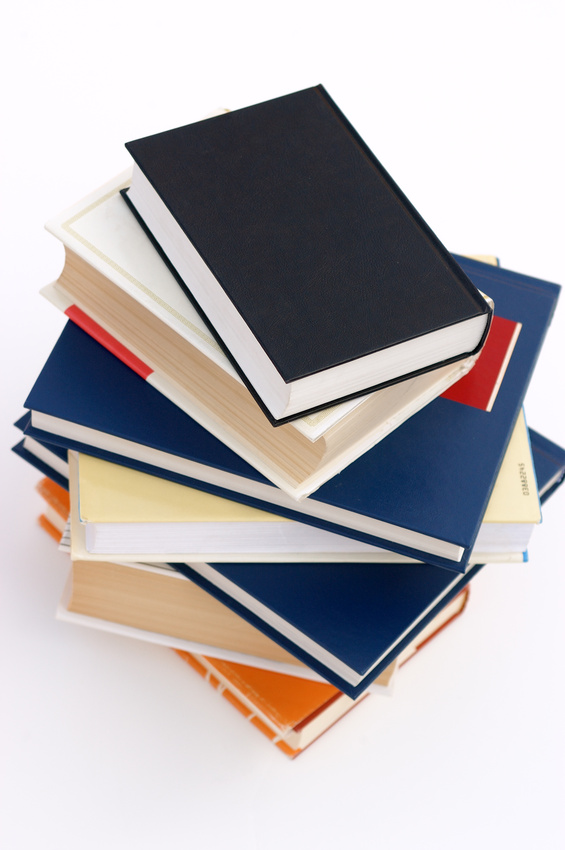 Model Content Frameworkswww.parcconline.orgThe Model Content Frameworks are voluntary resources offered by PARCC to help curriculum developers and teachers as they work to implement the standards in their states and districts. The Model Content Frameworks offer one way of organizing the standards — in this instance into quarterly modules. Equally successful models could be based around semesters, trimesters or other school schedules. Model Content Frameworks allow educators the flexibility to order the modules and the content within the modules in any way that suits their desired purposes. Because the knowledge and skills embedded across the four modules address all the standards for a given grade level, the order in which the four modules may be used is not critical. The Model Content Frameworks are designed with the following purposes in mind: Supporting implementation of the Common Core State Standards, and Informing the development of item specifications and blueprints for the PARCC assessments in grades 3–8 and high school. The proposed PARCC Assessment System will be designed to measure knowledge, skills and understandings essential to achieving college and career readiness. In ELA/Literacy, these include the following areas as defined by the standards:Reading complex texts:  This requires students to read and comprehend a range of grade-level complex texts, including texts from the domains of ELA, science, history/social studies, technical subjects and the arts. Because vocabulary is a critical component of reading comprehension, it will be assessed in the context of reading passages. Students are expected to conduct close, analytic readings as well as compare and synthesize ideas across texts.Each module suggests both the number and types of texts that students read and analyze. Students then write about these texts either to express an opinion/make an argument or to inform/explain. In addition, research and narrative writing tasks appear in each module.Writing effectively when using and/or analyzing sources: This requires students to demonstrate the interrelated literacy activities of reading, gathering evidence about what is read, and analyzing as well as presenting that evidence in writing. Conducting and reporting on research:  This expands on “writing when analyzing sources” to require students to demonstrate their ability to gather resources, evaluate their relevance, and report on information and ideas they have investigated (i.e., conducting research to answer questions or to solve problems). Speaking and listening: This requires students to demonstrate a range of interactive oral communication and interpersonal skills, including (but not limited to) skills necessary for making formal presentations, working collaboratively, sharing findings and listening carefully to the ideas of others. Language use for reading, writing and speaking: This requires students to have a strong command of grammar and spoken and written academic English. The importance of the above skills is reflected in the emphasis the Model Content Frameworks place on students’ needing regular opportunities to grapple with the close, analytic reading of grade-level complex texts and to construct increasingly sophisticated responses in writing. The Model Content Frameworks therefore provide a helpful guide in preparing students for the future PARCC assessments.The PARCC Model Content Frameworks Present:The Letter and Spirit of 9th Grade…..ReadingInvestigate a wide range of literary genres as well as delve deeply into substantive, complex expository works of nonfiction (RL/RI.9.10) such that they can “read like a detective” and uncover critical clues for building analysis of texts (RL/RI.9:1).Become increasingly aware of the choices authors make and how writers emphasize particular examples or details and stitch them together into a coherent whole.Provide objective summaries that incorporate both inferences drawn from the text and citations extracted directly from what they have read. Study the foundational documents of the United States as well as grasp differing perspectives and points of view embedded in words of world literature. See RL/RI 9.2-9 for detailed expectations.Speaking/ListeningUnderstand the importance of employing academic English in their prose and can differentiate among different modes of speech or language when speaking or crafting prose.  Constructively join in conversations and participate in groups to share their insights and ideas both orally and in writing.WritingExpress themselves in multiple wiring formats from investigative reports and literary analyses to summations and research papers.  Conduct several research projects, using more complex materials and specialized sources than they did in elementary and middle school.Develop a central idea; maintain a coherent focus in their writing; and elaborate the points they make with well-documented and relevant examples, facts, and details.Internalize the expectations of academic written and spoken English and resolve issues regarding usage by consulting style guides.Literacy Standard for Other Disciplines in Grade 9-10Instruction in reading, writing, speaking, listening and language is a SHARED RESPONSIBILITY within schools.All fields of study demand analysis of complex texts All fields of study require use of strong oral and written communication skills using discipline-specific discourseAll fields of study must build robust instruction around discipline-specific literacy skills to better prepare students for college and careers.   9th Grade Model Content FrameworksOptional model to consider when constructing a year long course of instruction. 1st Quarter-Length ModuleReading Complex TextsRead grade level texts of appropriate complexityShort TextsWorld Literature - 50%       Informational – 50%   Extended TextLiteratureWriting About Texts – 80% Analytical – Balance of Argument & Informative/ExplanatoryMix of on-demand, review and revision writing tasksBuild confidence and competence with technologyWriting RoutinelyWrite short constructed-responses to text-dependent questionsWrite to build content knowledge Write to reflect upon text(s)Writing Analyses -4-6 Analyses That Focus on Arguments* Use evidence and craft writing that displays logical integration and coherenceAnswer brief questions and be able to craft multiparagraph responses        Within the course of the year, writing should include a comparative analysis and compositions that share findings from the research projectWriting Extended Research Projects* (Research aligned with the standards could take 1-2 weeks of instruction)Write one extended research project that addresses a topic/problem/issueIntegrating knowledge from several additional literary or informational texts in various media or formatsAssess the usefulness of each sourceRefocus research during the process when appropriate Integrate the information gathered in a manner that maintains the flow of ideas Present findings in a variety of modes in both informal and formal argumentative or explanatory contents in writing or oral formatsWriting Narratives - 20% Write one narrative to express personal ideas and experiences; craft their own stories and descriptions; and deepen understandings of literary concepts, structures and genres (short stories, anecdotes, poetry, drama) through purposeful imitationWrite to reflect on what they read through imaginative writing and to practice sequencing events and ideas through narrative descriptions9thGrade Model Content FrameworksOptional model to consider when constructing a year long course of instruction.2nd Quarter-Length ModuleReading Complex TextsRead grade level texts of appropriate complexity	Short TextsLiterature - 50%       US Historical Documents – 50%   Extended TextInformational Texts Writing About Texts – 80% Analytical – Balance of Argument & Informative/ExplanatoryMix of on-demand, review, and revision writing tasksBuild confidence and competence with technologyWriting RoutinelyWrite short constructed-responses to text-dependent questionsWrite to build content knowledge Write to reflect upon text(s)Writing Analyses - 4-6 Analyses That Focus on Informative and Explanatory*  Use evidence and craft writing that display logical integration and coherenceAnswer brief questions and be able to craft multiparagraph responses        Within the course of the year, writing should include comparative analysis and compositions that share findings from the research projectWriting Extended Research Projects* (Research aligned with the standards could take 1-2 weeks of instruction)Write one extended research project that addresses a topic/problem/issueIntegrate knowledge from several additional literary or informational texts in various media or formatsAssess the usefulness of each sourceRefocus research during the process when appropriate Integrate the information gathered in a manner that maintains the flow of ideasPresent findings in a variety of modes in both informal and formal argumentative or explanatory contexts in writing or oral formatsWriting Narratives – 20% Write one narrative to express personal ideas and experiences; craft their own stories and descriptions; and deepen understandings of literary concepts, structures and genres (short stories, anecdotes, poetry, drama) through purposeful imitationWrite to reflect on what they read through imaginative writing and to practice sequencing events and ideas through narrative descriptions9th Grade Model Content FrameworksOptional model to consider when constructing a year long course of instruction. 3rd Quarter-Length ModuleReading Complex TextsRead grade level texts of appropriate complexityShort TextsWorld Literature - 50%        Informational – 50%   Extended TextWorld LiteratureWriting About Texts – 80% Analytical – Balance of Argument & Informative/ExplanatoryMix of on-demand, review, and revision writing tasksBuild confidence and competence with technologyWriting RoutinelyWrite short constructed-responses to text-dependent questionsWrite to build content knowledge Write to reflect upon text(s)Writing Analyses - 4-6 Analyses That Focus on Informative & Explanatory* Use evidence and craft writing that displays logical integration and coherenceAnswer brief questions and be able to craft longer responses        Within the course of the year, writing should include comparative analysis and compositions that share findings from the research projectWriting Extended Research Projects* (Research aligned with the standards could take 1-2 weeks of instruction)Write one extended research project that addresses a topic/problem/issueIntegrate knowledge from several additional literary or informational texts in various media or formatsAssess the usefulness of each sourceRefocus research during the process when appropriate Integrate the information gathered in a manner that maintains the flow of ideasPresent findings in a variety of modes in both informal and formal argumentative or explanatory contexts in writing or oral formatsWriting Narratives - 20% Write one narrative to express personal ideas and experiences; craft their own stories and descriptions; and deepen understandings of literary concepts, structures and genres (short stories, anecdotes, poetry, drama) through purposeful imitationWrite to reflect on what they read through imaginative writing and to practice sequencing events and ideas through narrative descriptions9th Grade Model Content FrameworksOptional model to consider when constructing a year long course of instruction.4th Quarter-Length ModuleReading Complex TextsRead grade level texts of appropriate complexity	Short TextsLiterature - 50%       US Historical Documents – 50%   Extended TextInformational Texts Writing About Texts – 80% Analytical – Balance of Argument and Informative/ExplanatoryMix of on-demand, review, and revision writing tasksBuild confidence and competence with technologyWriting RoutinelyWrite short constructed-responses to text-dependent questionsWrite to build content knowledge Write to reflect upon text(s)Writing Analyses - 4-6 Analyses That Focus on Arguments*  Use evidence and craft writing that displays logical integration and coherenceAnswer brief questions and be able to craft multiparagraph responses        Within the course of the year,  writing should include comparative analysis and compositions that share findings from the research project Writing Extended Research Projects* Write one extended research project that addresses a topic/problem/issueIntegrate knowledge from several additional literary or informational texts in various media or formatsAssess the usefulness of each sourceRefocus research during the process when appropriate Integrate the information gathered in a manner that maintains the flow of ideasPresent findings in a variety of modes in both informal and formal argumentative or explanatory contexts in writing or oral formatsWriting Narratives – 20% Write one narrative to express personal ideas and experiences; craft their own stories and descriptions; and deepen understandings of literary concepts, structures and genres (short stories, anecdotes, poetry, drama) through purposeful imitationWrite to reflect on what they read through imaginative writing and to practice sequencing events and ideas through narrative descriptionsWriting Standards Progression from Grade 8 to Grades 9-10In grades 9 and 10, students write with increasing sophistication to present the relationships between ideas and information efficiently. Additionally, students are expected to meet the grade-specific grammar and conventions standards and retain or further develop the skills and understandings mastered in preceding grades (refer to L.9-10.1-3). Specific changes in the Writing Standards from grade 8 to grades 9-10 are highlighted in the chart below:Speaking and Listening Standards Progression from Grade 8 to Grades 9-10In grades 9 and 10, students speak (both in formal presentations and in informal discussions) with 
growing  maturity  to  convey  ideas  and  information  both  clearly  and  persuasively. Students  are 
simultaneously developing listening skills that allow them to participate effectively and contribute to 
groups. Specific changes in the Speaking and Listening Standards from grade 8 to grades 9-10 are highlighted in the chart below:PARCC Model Content FrameworkEnglish Language Arts/LiteracyFor more information visit:www.parcconline.org 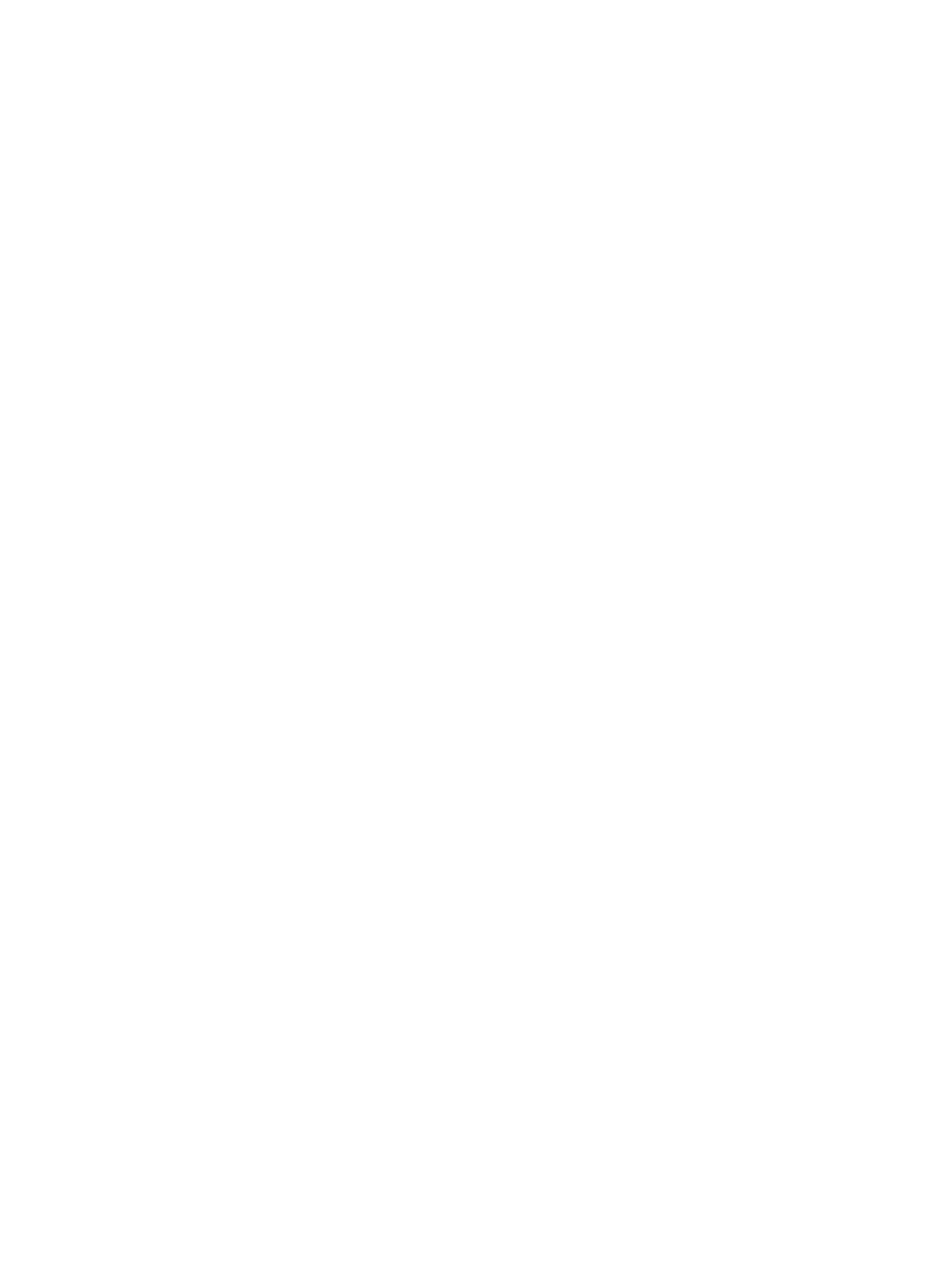 Grade 8 Standard 1 (W.8.1)Grades 9-10, Standard 1 (W.9-10.1)Write arguments to support claims with clear reasons and relevant evidence.a.   Introduce    claim(s),    acknowledge    and 
	distinguish the claim(s) from alternate oropposing claims, and organize the reasons and evidence logically.b.   Support claim(s) with logical reasoning and 
	relevant evidence, using accurate, crediblesources	and	demonstrating	an understanding of the topic or text.c.   Use words, phrases, and clauses to create 
	cohesion and clarify the relationships amongclaim(s),    counterclaims,    reasons,    and evidence.d.   Establish and maintain a formal style.e.   Provide a concluding statement or sectionthat   follows   from   and   supports   the argument presented.Write arguments to support claims in an analysis of substantive topics or texts, using valid reasoning and relevant and sufficient evidence.a.   Introduce precise claim(s), distinguish the 
	claim(s) from alternate or opposing claimsand create an organization that establishes 
clear 	relationships 	among    claim(s), counterclaims, reasons and evidence.b.   Develop claim(s) and counterclaims fairly,supplying evidence for each while pointing out the strengths and limitations of both in a manner   that   anticipates   the   audience’s knowledge level and concerns.c.   Use words, phrases and clauses to link the 
	major sections of the text, create cohesionand   clarify   the   relationships   between claim(s) and reasons, between reasons and evidence,   and   between   claim(s)   and counterclaims.d.   Establish and maintain a formal style and objective tone while attending to the norms and conventions of the discipline in which they are writing. e.    Provide a concluding statement or section that follows from and supports the argument presented. Grade 8, Standard 2 (W.8.2)Grades 9-10, Standard 2 (W.9-10.2)Write informative/explanatory texts to examine a topic and convey ideas, concepts, and information through the selection, organization, and analysis of relevant content.a.   Introduce a topic clearly, previewing what is           to  follow;  organize  ideas,  concepts,  and information into broader categories; include formatting (e.g., headings), graphics (e.g., charts, tables), and multimedia when useful to aiding comprehension.b.   Develop the topic with relevant, well-chosen 
	facts, 	definitions, 	concrete 	details,quotations,   or   other   information   and examples.c.   Use appropriate and varied transitions to 
	create cohesion and clarify the relationshipsamong ideas and concepts.d.   Use precise language and domain-specific 
	vocabulary to inform about or explain thetopic.e.   Establish and maintain a formal style.f.	Provide a concluding statement or sectionthat   follows   from   and   supports   the information or explanation presented.Write informative/explanatory texts to examine 
and   convey   complex   ideas,   concepts   and 
information  clearly  and accurately  through the 
effective selection, organization and analysis of 
content.a.	Introduce a topic; organize complex ideas,concepts    and    information    to    makeimportant   connections   and   distinctions;include formatting (e.g., headings), graphics (e.g., figures, tables) and multimedia when useful to aiding comprehension.b.	Develop the topic with well-chosen, relevantand  sufficient  facts,  extended  definitions,concrete   details,   quotations,   or   other information  and  examples  appropriate to the audience’s knowledge of the topic.c.	Use appropriate and varied transitions tolink the major sections of the text, createcohesion and clarify the relationships among complex ideas and concepts.d.	Use precise language and domain-specificvocabulary to manage the complexity of thetopic.e.	Establish and maintain a formal style andobjective tone while attending to the normsand conventions of the discipline in which they are writing.f.	Provide a concluding statement or sectionthat   follows   from   and   supports   the information or explanation presented (e.g., articulating implications or the significance of the topic).Grade 8, Standard 3 (W.8.3)Grades 9-10, Standard 3 (W.9-10.3)Write  narratives  to  develop  real  or  imagined experiences or events using effective technique, relevant descriptive details, and well-structured event sequences.a.  Engage and orient the reader by establishing 
	a context and point of view and introducinga narrator and/or characters; organize an event sequence that unfolds naturally and logically.b.  Use narrative techniques, such as dialogue, 
	pacing,   description,   and   reflection,   todevelop    experiences,    events,    and/or characters.c.   Use a variety of transition words, phrases, 
	and clauses to convey sequence, signal shiftsfrom one time frame or setting to another,and    show    the    relationships    among experiences and events.d.   Use  precise  words  and  phrases,  relevant 
	descriptive details, and sensory language tocapture the action and convey experiences and events.e. Provide a conclusion that follows from and 
	reflects  on  the  narrated  experiences  or          events.Write  narratives  to  develop  real  or  imagined 
experiences or events using effective technique, 
well-chosen  details  and  well-structured  event 
sequences. a.   Engage and orient the reader by setting out 
	a   problem,  situation,  or  observation,establishing one or multiple point(s) of viewand    introducing    a    narrator    and/or characters; create a smooth progression of experiences or events.b.   Use narrative techniques, such as dialogue, 
	pacing, description, reflection and multipleplot lines, to develop experiences, events and/or characters.c.   Use a variety of techniques to sequence 
	events so that they build on one another tocreate a coherent whole.d.   Use  precise  words  and  phrases,  telling 
	details and sensory language to convey avivid  picture  of  the  experiences,  events, setting and/or characters.e.   Provide a conclusion that follows from and 
	reflects on what is experienced, observed, orresolved over the course of the narrative.Grade 8, Standard 4 (W.8.4)Grades 9-10, Standard 4 (W.9-10.4)Produce clear and coherent writing in which the development,   organization,   and   style   are appropriate   to   task,   purpose,   and   audience. (Grade-specific expectations for writing types are defined in standards 1-3 above.)Produce clear and coherent writing in which the development,    organization    and    style    are appropriate   to   task,   purpose   and   audience. (Grade-specific expectations for writing types are defined in standards 1-3 above.)Grade 8, Standard 5 (W.8.5)Grades 9-10, Standard 5 (W.9-10.5)With some guidance and support from peers and 
adults, develop and strengthen writing as needed 
by planning, revising, editing, rewriting, or trying a 
new approach, focusing on how well purpose and 
audience   have   been   addressed. (Editing   for 
conventions  should  demonstrate  command  of 
Language standards 1-3 up to and including grade8 on page 52.)Develop  and  strengthen  writing  as  needed  by 
planning, revising, editing, rewriting, or trying a 
new approach, focusing on addressing what is 
most   significant   for   a   specific   purpose   and 
audience. 	(Editing   for   conventions   should 
demonstrate command of Language standards 1-3 
up to and including grades 9-10 on page 54.)Grade 8, Standard 6 (W.8.6)Grades 9-10, Standard 6 (W.9-10.6)Use technology, including the Internet, to produce and publish writing and present the relationships between information and ideas efficiently as well as to interact and collaborate with others.Use technology, including the Internet, to produce, publish and update individual or shared writing products,   taking   advantage   of   technology’s capacity to link to other information and to display information flexibly and dynamically.Grade 8, Standard 7 (W.8.7)Grades 9-10, Standard 7 (W.9-10.7) Conduct  short  research  projects  to  answer  a 
question (including  a  self-generated  question), 
drawing   on   several   sources   and   generating 
additional related, focused questions that allow formultiple avenues of exploration.Conduct short as well as more sustained research 
projects to answer a question (including a self-
generated question) or solve a problem; narrow or 
broaden the inquiry when appropriate; synthesize 
multiple sources on the subject, demonstrating 
understanding of the subject under investigation.Grade 8, Standard 8 (W.8.8)Grades 9-10, Standard 8 (W.9-10.8)Gather relevant information from multiple print and digital sources, using search terms effectively; assess the credibility and accuracy of each source; and quote or paraphrase the data and conclusions of others while avoiding plagiarism and following a standard format for citation.Gather   relevant   information   from   multiple 
authoritative   print   and   digital   sources,   using 
advanced   searches   effectively;   assess   the 
usefulness  of  each  source  in  answering  the 
research question; integrate information into the 
text selectively to  maintain  the  flow of ideas,avoiding  plagiarism  and  following  a  standard format for citation.Grade 8, Standard 9 (W.8.9)Grades 9-10, Standard 9 (W.9-10.9)Draw evidence from literary or informational texts to support analysis, reflection, and research.a.   Apply   grade  8   Reading   standards   toliterature  (e.g.,	“Analyze  how  a  modernwork of fiction draws on themes, patterns of events,  or  character  types  from  myths, traditional stories, or religious works such as the  Bible,  including  describing  how  the material is rendered new”).b.   Apply grade 8 Reading standards to literary nonfiction (e.g., “Delineate and evaluate the   argument  and  specific  claims  in  a  text, assessing whether the reasoning is sound and the evidence is relevant and sufficient; recognize   when   irrelevant   evidence   is introduced”).Draw evidence from literary or informational texts to support analysis, reflection and research.a.   Apply  grades  9-10  Reading  standards  toliterature  (e.g.,	“Analyze  how  an  authordraws on and transforms source material in a specific work [e.g., how Shakespeare treats a theme or topic from Ovid or the Bible or how  a  later  author  draws  on  a  play  by Shakespeare]”).b.   Apply  grades  9-10  Reading  standards  toliterary   nonfiction  (e.g.,	“Delineate   andevaluate the argument and specific claims in a text, assessing whether the reasoning is valid  and  the  evidence  is  relevant  and sufficient;  identify  false  statements  and fallacious reasoning”).Grade 8, Standard 10 (W.8.10)Grades 9-10, Standard 10 (W.9-10.10)Write routinely over extended time frames (time 
for research, reflection, and revision) and shorter 
time frames (a single sitting or a day or two) for a 
range of discipline-specific tasks, purposes, and 
audiences.Write routinely over extended time frames (time for research, reflection and revision) and shorter time frames (a single sitting or a day or two) for a range of tasks, purposes and audiences. Grade 8, Standard 1 (SL.8.1)Grades 9-10, Standard 1 (SL.9-10.1)Engage  effectively  in  a  range  of  collaborative discussions (one-on-one, in groups, and teacher-
led) with diverse partners on grade 8 topics, texts, and   issues,   building   on   others’   ideas   and expressing their own clearly.a. Come to discussions prepared, having read 
	or   researched   material   under   study;explicitly   draw   on   that   preparation   by 
referring to evidence on the topic, text, or 
issue to probe and reflect on ideas under 
discussion.b.  Follow  rules  for  collegial  discussions  and 
	decision-making,   track   progress   towardspecific  goals  and  deadlines,  and  define individual roles as needed.c.  Pose questions that connect the ideas of 
	several  speakers  and  respond  to  others’questions   and   comments   with   relevant evidence, observations, and ideas.d.   Acknowledge new information expressed by 
	others,  and,  when  warranted,  qualify  or      justify  their  own  views  in  light  of  the evidence presented.Initiate and participate effectively in a range of 
collaborative discussions (one-on-one, in groups 
and teacher-led) with diverse partners on grades 
9-10 topics, texts and issues, building on others’ 
ideas   and   expressing   their   own   clearly   and 
persuasively.a.	Come to discussions prepared, having readand   researched   material   under   study;explicitly   draw   on   that   preparation   by 
referring to evidence from texts and other 
research on the topic or issue to stimulate a 
thoughtful, well-reasoned exchange of ideas.b.	Work with peers to set rules for collegialdiscussions   and   decision-making	(e.g.,informal  consensus,  taking  votes  on  key issues,  presentation  of  alternate  views), clear  goals  and  deadlines,  and  individual roles as needed.c.	Propel   conversations   by   posing   andresponding  to  questions  that  relate  thecurrent  discussion  to  broader  themes  or larger ideas; actively incorporate others into the   discussion;   and   clarify,   verify,   or challenge ideas and conclusions.d.	Respond	thoughtfully	to	diverseperspectives,	summarize    points	of 
agreement  and  disagreement,  and,  when 
warranted, qualify or justify their own viewsand    understanding    and    make    new connections in light of the evidence and reasoning presented.Grade 8, Standard 2 (SL.8.2)Grades 9-10, Standard 2 (SL.9-10.2)Analyze the purpose of information presented in 
diverse   media   and   formats 	(e.g.,   visually, 
quantitatively, orally) and evaluate the motives 
(e.g.,  social,  commercial,  political)  behind  its 
presentation.Integrate   multiple   sources   of   information presented  in  diverse  media  or  formats (e.g., visually,   quantitatively,   orally)   evaluating   the credibility and accuracy of each source.Grade 8, Standard 3 (SL.8.3)Grades 9-10, Standard 3 (SL.9-10.3) Delineate   a   speaker’s   argument   and   specific 
claims, evaluating the soundness of the reasoning 
and relevance and sufficiency of the evidence and 
identifying when irrelevant evidence is introduced.Evaluate a speaker’s point of view, reasoning and 
use  of  evidence  and  rhetoric,  identifying  any 
fallacious reasoning or exaggerated or distortedevidence.Grade 8, Standard 4 (SL.8.4)Grades 9-10, Standard 4 (SL.9-10.4)Present claims and findings, emphasizing salient points   in   a   focused,   coherent   manner   with relevant evidence, sound valid reasoning, and well-
chosen   details;   use   appropriate   eye  contact, adequate volume, and clear pronunciation.Present   information,   findings   and   supporting 
evidence clearly, concisely and logically such that 
listeners can follow the line of reasoning and the 
organization, development, substance and style 
are appropriate to purpose, audience and task.Grade 8, Standard 5 (SL.8.5)Grades 9-10, Standard 5 (SL.9-10.5)Integrate  multimedia  and  visual  displays  into presentations to clarify information, strengthen claims and evidence, and add interest.Make strategic use of digital media (e.g., textual, 
graphical, audio, visual, and interactive elements) 
in  presentations  to  enhance  understanding  of 
findings,  reasoning,  and  evidence  and  to  add 
interest.Grade 8, Standard 6 (SL.8.6)Grades 9-10, Standard 6 (SL.9-10.6)Adapt speech to a variety of contexts and tasks, 
demonstrating command of formal English when 
indicated or appropriate. (See grade 8 Language 
standards 1  and 3  on  page 52  for  specific 
expectations.)Adapt speech to a variety of contexts and tasks, 
demonstrating command of formal English when 
indicated   or   appropriate. (See   grades 9-10 
Language standards 1 and 3 on page 54 for specific 
expectations.) 